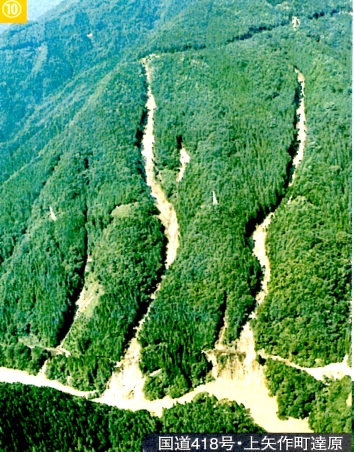 ■主催：ＮＰＯ法人ボランタリーネイバーズ・Ｒ151美しい景観プロジェクト会議（東栄町・東栄町森林組合・振草川漁協・愛知大学・ネイバーズ等で構成）　  　　日　　時　　　平成27年1月 22日（木）　18：30～20：30　　　　　　　会　場　 とよた市民活動センター　研修室　　　　　　豊田市若宮町１丁目５７番地１　A館T-FACE 9階　（松坂屋上階）　　　　　　　名鉄豊田市駅すぐ、愛知環状鉄道新豊田駅からは徒歩5分　・事例発表：藤 澤 卓 美　氏（豊田市御内町・神越渓谷もみじ谷プロジェクト）・事業取組概要説明：伊 藤 克 明　氏（東栄町企画課長・プロジェクト事務局長）・.ディスカッション：司会・大 西 光 夫　氏（（特）ボランタリーネイバーズ理事長）参加費：無料。定員３0名程度。　　　　問合せ先　　http://www.vns.or.jp/r151.html　449-0214北設楽郡東栄町本郷字南万場14-1産業会館2Ｆ☎090-7866-3996　Fax052-308-8744　Email：r151.toei@gmail.com　　　　　　　　　　連続フォーラム「日本の山村・山林問題を考える」【豊田会場参加申込書】　ＦＡＸ又はＥｍａｉｌお名前所属☎EMAIL